Final Consonant Sound /f/ as in calf  Look at the pictures.Say the name of each picture and listen to the ending sound.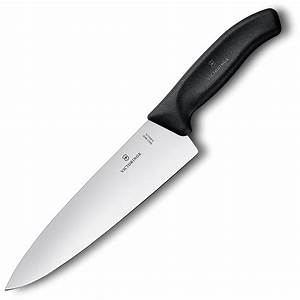 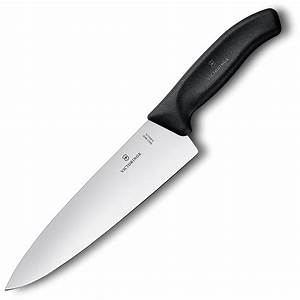 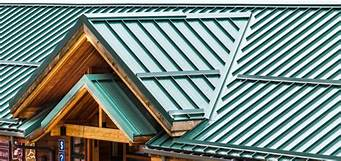 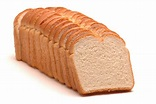 Loaf				     roof 				knife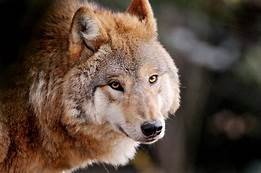 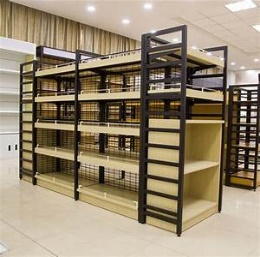 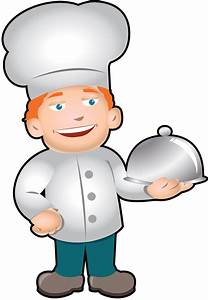 Shelf				      chef				wolfFf is pronounced as /f/ as in fish, playful and elf.Activity 1Circle the correct word for each picture. Then write the names of the picture in your notebook.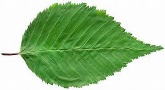 1. 	leaf		half		cliff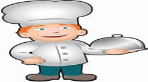 2.	beef		sniff		chef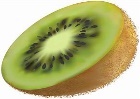 3. 	loaf		half		stiff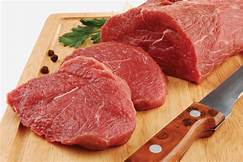 4.	leaf		cliff		beef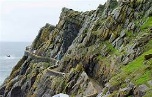 5.	cliff		sniff		chief